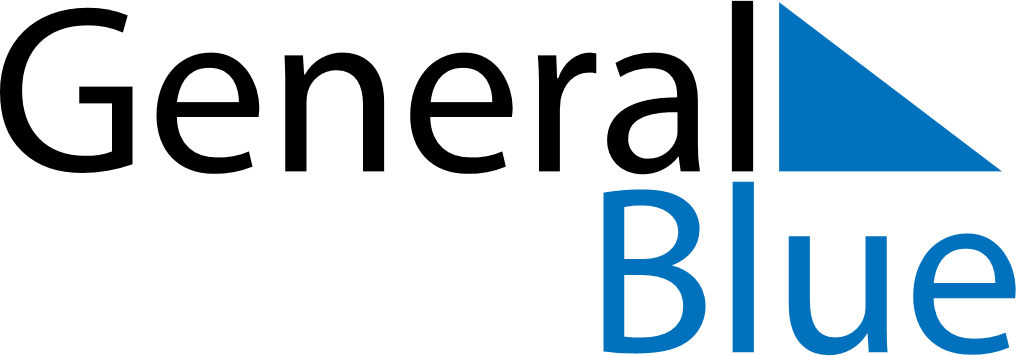 June 2024June 2024June 2024June 2024June 2024June 2024June 2024Ghanzi, BotswanaGhanzi, BotswanaGhanzi, BotswanaGhanzi, BotswanaGhanzi, BotswanaGhanzi, BotswanaGhanzi, BotswanaSundayMondayMondayTuesdayWednesdayThursdayFridaySaturday1Sunrise: 7:04 AMSunset: 5:58 PMDaylight: 10 hours and 53 minutes.23345678Sunrise: 7:04 AMSunset: 5:57 PMDaylight: 10 hours and 52 minutes.Sunrise: 7:05 AMSunset: 5:57 PMDaylight: 10 hours and 52 minutes.Sunrise: 7:05 AMSunset: 5:57 PMDaylight: 10 hours and 52 minutes.Sunrise: 7:05 AMSunset: 5:57 PMDaylight: 10 hours and 52 minutes.Sunrise: 7:06 AMSunset: 5:57 PMDaylight: 10 hours and 51 minutes.Sunrise: 7:06 AMSunset: 5:57 PMDaylight: 10 hours and 51 minutes.Sunrise: 7:06 AMSunset: 5:57 PMDaylight: 10 hours and 50 minutes.Sunrise: 7:07 AMSunset: 5:57 PMDaylight: 10 hours and 50 minutes.910101112131415Sunrise: 7:07 AMSunset: 5:57 PMDaylight: 10 hours and 50 minutes.Sunrise: 7:07 AMSunset: 5:57 PMDaylight: 10 hours and 49 minutes.Sunrise: 7:07 AMSunset: 5:57 PMDaylight: 10 hours and 49 minutes.Sunrise: 7:08 AMSunset: 5:57 PMDaylight: 10 hours and 49 minutes.Sunrise: 7:08 AMSunset: 5:58 PMDaylight: 10 hours and 49 minutes.Sunrise: 7:08 AMSunset: 5:58 PMDaylight: 10 hours and 49 minutes.Sunrise: 7:09 AMSunset: 5:58 PMDaylight: 10 hours and 49 minutes.Sunrise: 7:09 AMSunset: 5:58 PMDaylight: 10 hours and 48 minutes.1617171819202122Sunrise: 7:09 AMSunset: 5:58 PMDaylight: 10 hours and 48 minutes.Sunrise: 7:10 AMSunset: 5:58 PMDaylight: 10 hours and 48 minutes.Sunrise: 7:10 AMSunset: 5:58 PMDaylight: 10 hours and 48 minutes.Sunrise: 7:10 AMSunset: 5:58 PMDaylight: 10 hours and 48 minutes.Sunrise: 7:10 AMSunset: 5:59 PMDaylight: 10 hours and 48 minutes.Sunrise: 7:10 AMSunset: 5:59 PMDaylight: 10 hours and 48 minutes.Sunrise: 7:11 AMSunset: 5:59 PMDaylight: 10 hours and 48 minutes.Sunrise: 7:11 AMSunset: 5:59 PMDaylight: 10 hours and 48 minutes.2324242526272829Sunrise: 7:11 AMSunset: 5:59 PMDaylight: 10 hours and 48 minutes.Sunrise: 7:11 AMSunset: 6:00 PMDaylight: 10 hours and 48 minutes.Sunrise: 7:11 AMSunset: 6:00 PMDaylight: 10 hours and 48 minutes.Sunrise: 7:11 AMSunset: 6:00 PMDaylight: 10 hours and 48 minutes.Sunrise: 7:11 AMSunset: 6:00 PMDaylight: 10 hours and 48 minutes.Sunrise: 7:12 AMSunset: 6:00 PMDaylight: 10 hours and 48 minutes.Sunrise: 7:12 AMSunset: 6:01 PMDaylight: 10 hours and 49 minutes.Sunrise: 7:12 AMSunset: 6:01 PMDaylight: 10 hours and 49 minutes.30Sunrise: 7:12 AMSunset: 6:01 PMDaylight: 10 hours and 49 minutes.